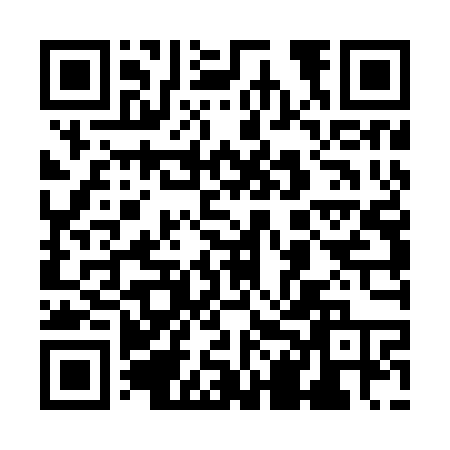 Prayer times for Kortewelvaart, BelgiumWed 1 May 2024 - Fri 31 May 2024High Latitude Method: Angle Based RulePrayer Calculation Method: Muslim World LeagueAsar Calculation Method: ShafiPrayer times provided by https://www.salahtimes.comDateDayFajrSunriseDhuhrAsrMaghribIsha1Wed3:486:141:385:419:0411:202Thu3:446:121:385:429:0511:233Fri3:416:101:385:429:0711:264Sat3:376:091:385:439:0911:295Sun3:346:071:385:449:1011:326Mon3:306:051:385:449:1211:357Tue3:266:031:385:459:1311:388Wed3:246:021:385:459:1511:419Thu3:236:001:385:469:1611:4510Fri3:225:581:385:479:1811:4511Sat3:225:571:385:479:1911:4612Sun3:215:551:385:489:2111:4713Mon3:205:541:385:489:2211:4714Tue3:205:521:385:499:2411:4815Wed3:195:511:385:509:2511:4916Thu3:195:491:385:509:2711:4917Fri3:185:481:385:519:2811:5018Sat3:185:471:385:519:3011:5119Sun3:175:451:385:529:3111:5120Mon3:175:441:385:529:3211:5221Tue3:165:431:385:539:3411:5222Wed3:165:421:385:539:3511:5323Thu3:155:411:385:549:3611:5424Fri3:155:391:385:549:3811:5425Sat3:155:381:385:559:3911:5526Sun3:145:371:395:559:4011:5527Mon3:145:361:395:569:4211:5628Tue3:145:351:395:569:4311:5729Wed3:135:341:395:579:4411:5730Thu3:135:341:395:579:4511:5831Fri3:135:331:395:589:4611:58